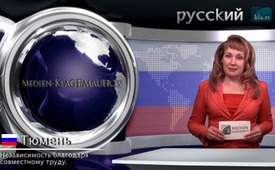 Независимость благодаря совместному труду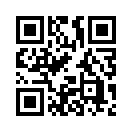 Независимость благодаря совместному труду - в наше время это реально. Общество, в котором нет полиции, коррупции, оружия?Независимость благодаря совместному труду - в наше время это реально. Общество, в котором нет полиции, коррупции, оружия? Общество, превратившее травянистую степь в тропический лес, устойчивое в экономическом отношении, а значит, независимое? Общество, которое, тем не менее, выражено всё новыми открытиями и внедрением технических новшеств?
Да, именно это – характерные черты одной общины из Лас Гавиотас в Южной Америке. Эта община, состоящая примерно из 200 человек, образовалась в 1971 году в Колумбии с целью эксперимента по лесонасаждению в травяных степях. В результате их усилий образовался подлесок, в котором обосновались многие виды растений и животных. Затем поднялся уровень грунтовых вод, и с тех пор в этом регионе даже добывают чистую питьевую воду. Благодаря не дорогостоящим нововведениям в энергетическом секторе, община и в этой области стала независимой. В чём секрет столь успешного разрешения проблем? Всё очень просто: Члены этой общины последовательно, надёжно и безвозмездно трудятся на общее благо.
Аббат Пьер сказал: «Человеку не обязательно быть исключительным, чтобы творить незаурядные дела».
А в наши дни творить незаурядные дела означает: неутомимо и последовательно, надёжно и безвозмездно доносить голос «против» до ничего не подозревающего народа в противовес средствам массовой информации.от .hamИсточники:www.centrolasgaviotas.org/Contactenos.htmlМожет быть вас тоже интересует:---Kla.TV – Другие новости ... свободные – независимые – без цензуры ...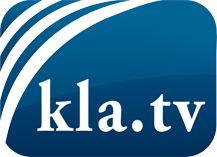 О чем СМИ не должны молчать ...Мало слышанное от народа, для народа...регулярные новости на www.kla.tv/ruОставайтесь с нами!Бесплатную рассылку новостей по электронной почте
Вы можете получить по ссылке www.kla.tv/abo-ruИнструкция по безопасности:Несогласные голоса, к сожалению, все снова подвергаются цензуре и подавлению. До тех пор, пока мы не будем сообщать в соответствии с интересами и идеологией системной прессы, мы всегда должны ожидать, что будут искать предлоги, чтобы заблокировать или навредить Kla.TV.Поэтому объединитесь сегодня в сеть независимо от интернета!
Нажмите здесь: www.kla.tv/vernetzung&lang=ruЛицензия:    Creative Commons License с указанием названия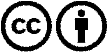 Распространение и переработка желательно с указанием названия! При этом материал не может быть представлен вне контекста. Учреждения, финансируемые за счет государственных средств, не могут пользоваться ими без консультации. Нарушения могут преследоваться по закону.